ҠАРАР                                                                                                      РЕШЕНИЕ 26 октябрь 2020 йыл                            № 108                        26 октября 2020 годаОло Шаҙы ауылы                                                              д.Большие Шады      О внесении изменений в решение Совета сельского поселения Большешадинский сельсовет муниципального района Мишкинский район Республики Башкортостан от 27 декабря 2019 года                        № 47 «О бюджете сельского поселения Большешадинский сельсовет муниципального района Мишкинский район Республики Башкортостан на 2020 год и на плановый период 2021 и 2022 годов» ( в ред     ) 	     Руководствуясь Федеральным законом от 06.10.2003 № 131-ФЗ                         «Об общих принципах организации местного самоуправления в Российской Федерации», пунктом 3 статьи 217 Бюджетного кодекса Российской Федерации, Уставом  сельского поселения Большешадинский сельсовет муниципального района Мишкинский  район Республики Башкортостан, Совет  сельского поселения Большешадинский сельсовет муниципального района Мишкинский  район Республики Башкортостан  28 созыва  р е ш и л:         1.Внести в решение Совета  сельского поселения Большешадинский сельсовет муниципального района Мишкинский район Республики Башкортостан от  26 декабря 2019 года № 48 «О бюджете сельского поселения Большешадинский сельсовет муниципального района Мишкинский район Республики Башкортостан на 2020 год и на плановый период 2021 и 2022 годов» следующие изменения: 1.)в пункте 1 п.п.1 цифры «2774,7» заменить цифрами «2992,6»2.)в пункте 1 п.п.2 цифры «2799,7»  заменить цифрами «3017,7»         2.Утвердить дефицит бюджета сельского поселения Большешадинский сельсовет муниципального района Мишкинский район Республики Башкортостан на 2020 год в сумме 25,1 тыс. руб.         3.Утвердить источники финансирования дефицита сельского поселения Большешадинский сельсовет бюджета муниципального района Мишкинский район Республики Башкортостан согласно приложению № 12 к настоящему решению.         4.Приложения № 4,6,8,10 к решению Совета  сельского поселения Большешадинский сельсовет муниципального района Мишкинский район Республики Башкортостан на 2020 год и на плановый период 2021 и 2022 годов изложить в новой редакции согласно приложения №4,6,8,10.         5.Контроль исполнения настоящего решения возложить на главу сельского поселения   Большешадинский сельсовет муниципального района Мишкинский район Республики Башкортостан.          Глава сельского поселения                                             Р.К.АллаяровБАШҠОРТОСТАН РЕСПУБЛИҠАҺЫМИШКӘ РАЙОНЫМУНИЦИПАЛЬ РАЙОНЫНЫҢОЛО ШАҘЫ АУЫЛ СОВЕТЫ
АУЫЛ БИЛӘМӘҺЕ СОВЕТЫ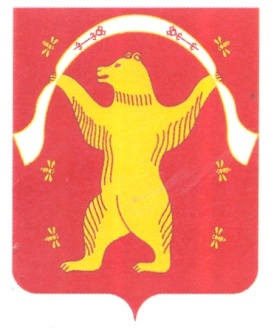 СОВЕТ СЕЛЬСКОГО ПОСЕЛЕНИЯ БОЛЬШЕШАДИНСКИЙ СЕЛЬСОВЕТМУНИЦИПАЛЬНОГО РАЙОНА МИШКИНСКИЙ РАЙОН 
 РЕСПУБЛИКА БАШКОРТОСТАН